We gather in solidarity with women religious forCommunal Contemplative Prayer – Date, 202xSettle into the immense Love in which we live and move and have our being....As I sit here, the beating of my heart,
          the ebb and flow of my breathing, the movements of my mind
          are all signs of God's ongoing creation of me.
          I pause for a moment, and become aware
          of this presence of God within me….Notice if some words or images here lead you to rest in God.  Follow them, or just follow the Spirit.From “A Brave and Starling Truth” by Maya AngelouWe, this people, on this small and drifting planet
Whose hands can strike with such abandon
That in a twinkling, life is sapped from the living
Yet those same hands can touch with such healing, irresistible tenderness
That the haughty neck is happy to bow
And the proud back is glad to bend
Out of such chaos, of such contradiction
We learn that we are neither devils nor divines

When we come to it
We, this people, on this wayward, floating body
Created on this earth, of this earth
Have the power to fashion for this earth
A climate where every man and every woman
Can live freely without sanctimonious piety
Without crippling fear

When we come to it
We must confess that we are the possible
We are the miraculous, the true wonder of this world
That is when, and only when
We come to it. 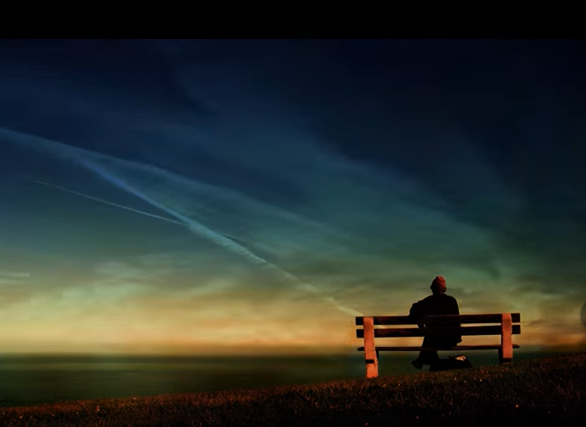 30 minutes of silenceWe welcome one another’s reflections and prayers.Closing:   Dear God, may we never forget how much we need each other. After all, we are connected through your creation. Let us not be afraid to talk, to laugh, to cry, and to share stories and our lives with each other. Amen.Or:  Come, Holy Spirit.  Fill the hearts of your faithful and kindle in us the fire of your love.  Send forth your Spirit and we shall be created, and You shall renew the face of Earth.  Amen.Settling in:  modified from Sacred Space, a website of the Irish JesuitsFirst Closing prayer option:  Maria Shriver’s Sunday Paper https://www.mariashriversundaypaper.com/